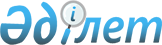 Об утверждении перечня персональных данных, необходимого и достаточного для выполнения осуществляемых задач
					
			Утративший силу
			
			
		
					Приказ Заместителя Премьер-Министра Республики Казахстан - Министра индустрии и новых технологий Республики Казахстан от 13 сентября 2013 года № 281. Зарегистрирован в Министерстве юстиции Республики Казахстан 12 октября 2013 года № 8818. Утратил силу приказом Министра по инвестициям и развитию Республики Казахстан от 22 января 2018 года № 42 (вводится в действие по истечении десяти календарных дней после его первого официального опубликования)
      Сноска. Утратил силу приказом Министра по инвестициям и развитию РК от 22.01.2018 № 42 (вводится в действие по истечении десяти календарных дней после его первого официального опубликования).

      Примечание РЦПИ!

      Порядок введения в действие приказа см. п.4
      В целях реализации подпункта 1) пункта 2 статьи 25 Закона Республики Казахстан от 21 мая 2013 года "О персональных данных и их защите" ПРИКАЗЫВАЮ:
      1. Утвердить прилагаемый перечень персональных данных, необходимый и достаточный для выполнения осуществляемых задач.
      2. Департаменту административно-кадровой работы Министерства индустрии и новых технологий Республики Казахстан в установленном законодательством порядке обеспечить:
      1) государственную регистрацию настоящего приказа в Министерстве юстиции Республики Казахстан;
      2) направление настоящего приказа на официальное опубликование в средствах массовой информации в течении десяти календарных дней после его государственной регистрации в Министерстве юстиции Республики Казахстан;
      3) опубликование настоящего приказа на официальном интернет-ресурсе Министерства индустрии и новых технологий Республики Казахстан.
      3. Контроль за исполнением настоящего приказа возложить на директора Департамента административно-кадровой работы Министерства индустрии и новых технологий Республики Казахстан.
      4. Настоящий приказ вводится в действие с 25 ноября 2013 года. Перечень персональных данных,
необходимый и достаточный для выполнения осуществляемых задач
      Общедоступные персональные данные:
      1. Фамилия, имя, отчество (при его наличии);
      2. Сведения о смене фамилии, имени, отчества;
      3. Подпись;
      4. Число, месяц, год рождения;
      5. Место рождения;
      6. Данные документа удостоверяющего личность: наименование документа, номер, дата выдачи, срок действия, орган выдавший документ;
      7. Гражданство (прежнее гражданство), дата приобретения гражданства Республики Казахстан, дата утраты гражданства Республики Казахстан;
      8. Адрес места жительства, дата регистрации по месту жительства или по месту пребывания;
      9. Адрес электронной почты;
      10. Номера контактных телефонов;
      11. Индивидуальный идентификационный номер;
      12. Юридический адрес, дата регистрации (снятия с регистрации) юридического адреса, вид деятельности;
      13. Сведения о номере, серии и дате выдачи трудовой книжки и записей в ней;
      14. Содержание и реквизиты служебного контракта, гражданско-правового договора;
      15. Сведения об имуществе (имущественном положении): автотранспорт (марка, место регистрации), адреса размещения, способ и основание получения объектов недвижимости;
      16. Сведения о государственных и ведомственных наградах, почетных и специальных званиях, поощрениях (в том числе наименование или название награды, звания или поощрения, дата и вид нормативного акта о награждении или дата поощрения);
      17. Материалы по аттестации;
      18. Материалы по внутренним служебным расследованиям;
      19. Медицинское заключение установленной формы;
      20. Сведения о временной нетрудоспособности;
      21. Сведения о социальных льготах и о социальном статусе (серия, номер, дата выдачи, наименование органа, выдавшего документ, являющимся основанием для предоставления льгот и статуса);
      22. Сведения о трудовой деятельности (данные о трудовой деятельности на текущее время с полным указанием должности, структурного подразделения, организации и ее наименования, общий и непрерывный стаж работы, адреса и телефоны, а также реквизиты других организаций с полным наименование занимаемых ранее в них должностей и времени работы в этих организациях);
      23. Сведения об образовании, квалификации и о наличии специальных знаний или специальной подготовки (серия, номер, дата выдачи диплома, свидетельства, аттестата или другого документа об окончании образовательного учреждения, в том числе наименование и местоположение образовательного учреждения, факультет или отделение, квалификация и специальность по окончании образовательного учреждения, ученая степень, ученое звание, владение иностранными языками);
      24. Сведения о повышении квалификации и переподготовке (серия, номер, дата выдачи документа о повышении квалификации или о переподготовке, наименование и местоположение образовательного учреждения, квалификация и специальность по окончании образовательного учреждения);
      25. Сведения о заработной плате (в том числе данные по окладу, надбавкам, налогам);
      26. Сведения о воинском учете военнообязанных лиц и лиц, подлежащих призыву на военную службу (серия, номер, дата выдачи, наименование органа, выдавшего военный билет, военно-учетная специальность, воинское звание, данные о принятии/снятии с учета);
      27. Сведения о семейном положении (состояние в браке, данные свидетельства о заключении брака, фамилия, имя, отчество супруги (а), данные документа удостоверяющего личность супруги (а), степень родства, фамилии, имена, отчества и даты рождения других членов семьи, иждивенцев, наличие детей и их возраст);
      28. Наличие (отсутствие) судимости.
					© 2012. РГП на ПХВ «Институт законодательства и правовой информации Республики Казахстан» Министерства юстиции Республики Казахстан
				
Заместитель Премьер-Министра
Республики Казахстан -
Министр индустрии и новых
технологий Республики Казахстан
А. ИсекешевУтвержден приказом
Заместителя Премьер-Министра
Республики Казахстан –
Министра индустрии и новых
технологий Республики Казахстан
от 13 сентября 2013 года № 281